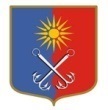 КИРОВСКИЙ МУНИЦИПАЛЬНЫЙ РАЙОНЛЕНИНГРАДСКОЙ ОБЛАСТИАДМИНИСТРАЦИЯОТРАДНЕНСКОГО ГОРОДСКОГО ПОСЕЛЕНИЯП О С Т А Н О В Л Е Н И Еот « 29»  января  2024 года № 35О предоставлении в аренду муниципального недвижимого имущества без проведения торговРуководствуясь п.п. 13, п. 1, ст. 19; п.п.4, п.3, ст.19  Федерального закона от 26.07.2006 № 135-ФЗ «О защите конкуренции», п. 1 ст. 3 Федерального закона от 24 июля 2007 года № 209-ФЗ «О развитии малого и среднего предпринимательства в Российской Федерации», в соответствии  с муниципальной программой  «Развитие и поддержка малого и среднего предпринимательства на территории МО «Город Отрадное» на 2024-2026 годы», утвержденную постановлением администрации МО «Город Отрадное» от 14.11.2023 года № 600, административным регламентом по предоставлению муниципальной услуги «Предоставление во владение и (или) в пользование объектов имущества, включенных в перечень муниципального имущества, предназначенного для предоставления во владение и (или) в пользование субъектам малого и среднего предпринимательства и организациям, образующим инфраструктуру поддержки субъектов малого и среднего предпринимательства, без проведения торгов», утвержденного постановлением администрации МО «Город Отрадное» от 29.05.2023 года № 313,  на основании обращения общества с ограниченной ответственностью «Управление Коммунального Хозяйства»  вх. № 11-2860/23 от 29.12.2023 года, с учетом протокольного решения рабочей группы по вопросам оказания имущественной поддержки  субъектам малого и среднего предпринимательства на территории МО «Город Отрадное» от 26.01.2024 года,  в целях  оказания   имущественной поддержки субъекту малого и среднего предпринимательства, администрация Отрадненского городского поселения Кировского муниципального района Ленинградской области постановляет:1. Заключить  с обществом с ограниченной ответственностью «Управление Коммунального Хозяйства», без проведения торгов договор аренды  муниципального недвижимого имущества: - нежилое помещение, расположенное по адресу: Ленинградская обл., Кировский район,   г. Отрадное, ул. Заводская, д.13, пом.1-3, площадью 34,6 кв. м., кадастровый номер 47:16:0102001:146, являющегося муниципальной собственностью МО «Город Отрадное» на основании свидетельства о государственной регистрации права   47-АБ  612526 от 10.10.2012 года, включенного в Перечень муниципального имущества МО «Город Отрадное», свободного от прав третьих лиц (за исключением права хозяйственного ведения, права оперативного управления, а также имущественных прав субъектов малого и среднего предпринимательства) для предоставления во владение и (или) пользование на долгосрочной основе субъектам малого и среднего предпринимательства и организациям, образующим инфраструктуру поддержки субъектов малого и среднего предпринимательства».2.Установить срок действия договора аренды недвижимого имущества – 5 (пять) лет.3. Цену договора аренды муниципального недвижимого имущества установить, на основании отчета об оценке установления величины ежегодной арендной платы, в соответствии с законодательством Российской Федерации об оценочной деятельности.	4.Настоящее постановление подлежит официальному опубликованию в сетевом издании «Отрадное вчера, сегодня, завтра» и размещению в информационной сети «Интернет» на официальном сайте МО «Город Отрадное» www.otradnoe-na-nеve.ru.	5. Постановление вступает в силу со дня его официального опубликованияИсполняющий обязанности главы администрации                                                                                  А.С. МорозовРазослано:  дело-2, УМИАГ-1, УЖКХ-1,  прокуратура-1, www.otradnoe-na-neve.ru, сетевое издание «Отрадное вчера, сегодня, завтра»